Bananenbrot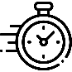 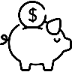 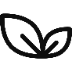 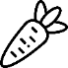 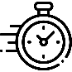 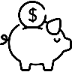 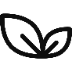 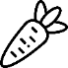 Nach einem Rezept von Migusto für 2 Cakeformen à 30 cm 240gButterOfen auf 180°C vorheizen Cakeformen ausbutternschmelzen8vollreife Bananen¾ der Bananen mit einer Gabel zerdrücken4Eierverquirlen, mit Bananen mischen240gRohzucker360gMehl2BeutelVanillezucker2PrisenFleur de sel2TLBackpulver2 TLNatron2TLZimtbeigeben, Masse gut verrührenTeig in die vorbereiteten Formen füllen, glattstreichenrestliche Banane längs halbieren, leicht in den Teig drückenBacken in der Ofenmitte 50 Min. Varianten:Varianten:Margarine statt Butter verwendenEier durch veganes Ersatzprodukt ersetztenMargarine statt Butter verwendenEier durch veganes Ersatzprodukt ersetzten